Πρόσκληση Εκδήλωσης Ενδιαφέροντος προσφορών, για την προμήθεια ΦΑΞ και αναλογικού μετατροπέα για τις ανάγκες του Δήμου Ηρακλείου.Το Τμήμα Πληροφορικής του Δήμου Ηρακλείου, για να καλύψει τις ανάγκες του Δήμου σε συσκευές ΦΑΞ μετά τις απαιτήσεις των υπηρεσιών για την ορθή λειτουργία τους, πρέπει να προχωρήσει στην προμήθεια των παρακάτω συσκευών ΦΑΞ.      Η κατακύρωση της προμήθειας  θα γίνει  με απόφαση  Αντιδημάρχου μετά το πρακτικό Αξιολόγησης της αρμόδιας Επιτροπής.Ο Αρμόδιος ΑντιδήμαρχοςΠέτρος Ινιωτάκης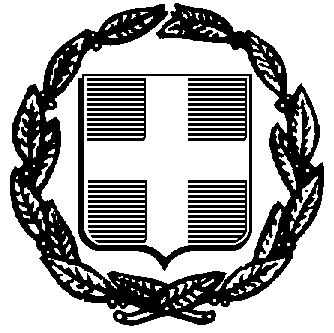 Έκδ.1 αναθ.2 ημ/νία έγκρ. 3/1/2011 ΕΔΥ-ΠΛΗ 001ΕΛΛΗΝΙΚΗ ΔΗΜΟΚΡΑΤΙΑΠΕΡΙΦΕΡΕΙΑ ΚΡΗΤΗΣΔΗΜΟΣ ΗΡΑΚΛΕΙΟΥΔΙΕΥΘΥΝΣΗ ΠΡΟΓΡΑΜΜΑΤΙΣΜΟΥ ΚΑΙ ΠΛΗΡΟΦΟΡΙΚΗΣΤΜΗΜΑ ΠΛΗΡΟΦΟΡΙΚΗΣΤαχ. Δ/νση: Ανδρόγεω 2, 4ος όροφοςΤ.Κ: 71202Πληροφορίες: Μανόλης ΚουτεντάκηςΤηλ.: 2813 409 229Fax: 2813 409 170E-mail: manolis@heraklion.grΗράκλειο, 28/9/2015Aρ. Πρωτ.:129549Α/ΑΠοσότηταΧαρακτηριστικάΑναλώσιμαΠοσό Μονάδας με ΦΠΑ 23%Συνολικό Ποσό με ΦΠΑ 23%13Μηχανή φαξΜέγιστη μηνιαία χρήση >= 2.500 σελίδες1 επιπλέον τονερ. 2600 σελίδων360,00€1080,00€23Μηχανή φαξ Μέση μηνιαία παραγωγή ≥ 5.000 σελίδες3 επιπλέον toner των 12.000 σελίδων1 drum 24.000 σελίδων1250,00€3750,00€31Αναλογικός μετατροπέας Cisco ATA-187150,00€150,00€Σύνολο:Σύνολο:4980,00€